Complaints Form 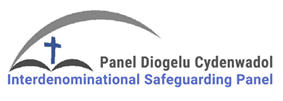 Your detailsYour needs: if the approach we use to deal with complaints makes it difficult for you to use this policy, – for example, if English or Welsh is not your first language, or you need to contact us in another way, then please get in touch so that we can discuss how we can help you. If you are completing this form on behalf of someone else, please provide your details in Section A and details of the person who experienced the problem in Section B a) and b)  Note: before we continue with any investigation into a complaint, we will have to ensure that you have the authority to act on behalf of the person involved with the complaint. Making a complaint on behalf of someone else. Their details:Information about your concern/complaint (Please feel free to use the blank page if you need more space)Q1. In your opinion, what have we done wrong, or failed to do? Q2. Describe how you personally have suffered or been affected.Q3. What do you think should happen to make things right?Q4. When did you become aware of the problem?Q5. Have you already shared your concerns with the officer responsible for the work? If so, please give brief details of how you did this and when.Q6. If it has been more than 6 months since you became aware of the problem, explain here why you haven't complained before now.If you have documents to support your concern/complaint, please attach them to this form.When you have completed the form, please send it to: Chair of Directors  Interdenominational Safeguarding Panel, Unit 1 Vale Park, Colomendy Industrial Estate Denbigh LL16 5TAor post@panel.cymruSurname:First Name(s):Title: Mr/Mrs/Miss/Ms/or other, (please specify here)Address and postcode:Your email:Telephone number (during the day):Mobile number:Please indicate which method you would like us to use to contact you:Full name:Address and postcode:What is your relationship with the person?Why are you making a complaint on behalf of the person?